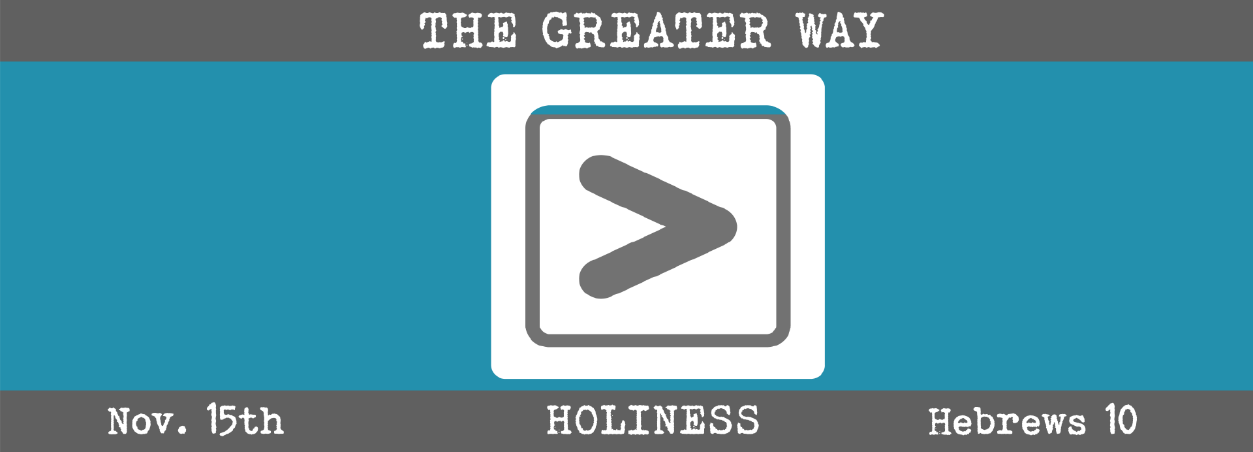 Study Questions for THE GREATER WAY: HOLINESSRead Hebrew 10: 11-25God’s StoryHebrews 10:11 says that Jesus did something before “he sat down at the right hand of God.” What did Jesus do?The scripture tells us that Jesus perfected something.  According to Hebrew 10:14, what did Jesus perfect?Hebrew 10:16 quotes the book of Isaiah concerning the law of God.  What does the quote say about where the law of God is for Christians?Hebrews 10:18 makes an astounding claim about forgiveness.  What does it say?The Christian holiness code is described in Hebrews 10:19-25.  It is a blueprint for Christian living.  What are at least three things this passages encourages Christians to do exhibit holiness before God and others?My StoryThe Bible teaches that we have been freed from the penalty of sin by the gift of Christ’s sacrifice on the cross. How does this make you feel?  How do you respond to this gift?Do you feel perfect?  If not, in what ways are you aware of your imperfection?  How does the knowledge of the gift of perfection and sanctification through the sacrifice of Christ Jesus help you deal with and overcome your imperfections?For some, Christian faith is an intellectual exercise, something that they think about, study and consider intellectually.  How does Hebrews 10:6 help us understand that a faith of the mind only is incomplete?Do you feel that God has forgiven you all your sins, both those known to you and those unknown?  If so, what is the basis of your belief?  If not, what is the basis of your doubt? Read Hebrews 10:18 again. Does that change your answer?What do you think life after faith is supposed to look like?  Does your commitment to Christ effect your perspective and influence how you live?  If so, in what ways do it affect you? If not, why not?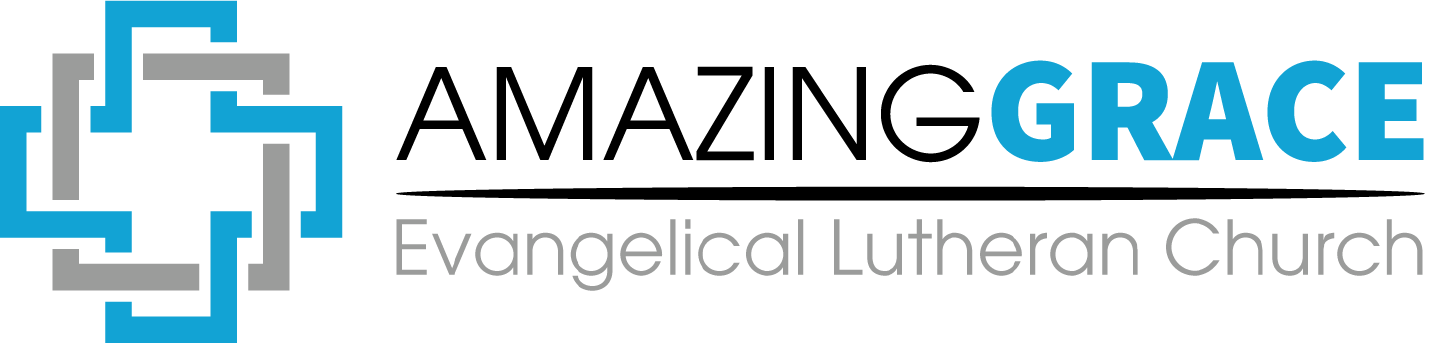 